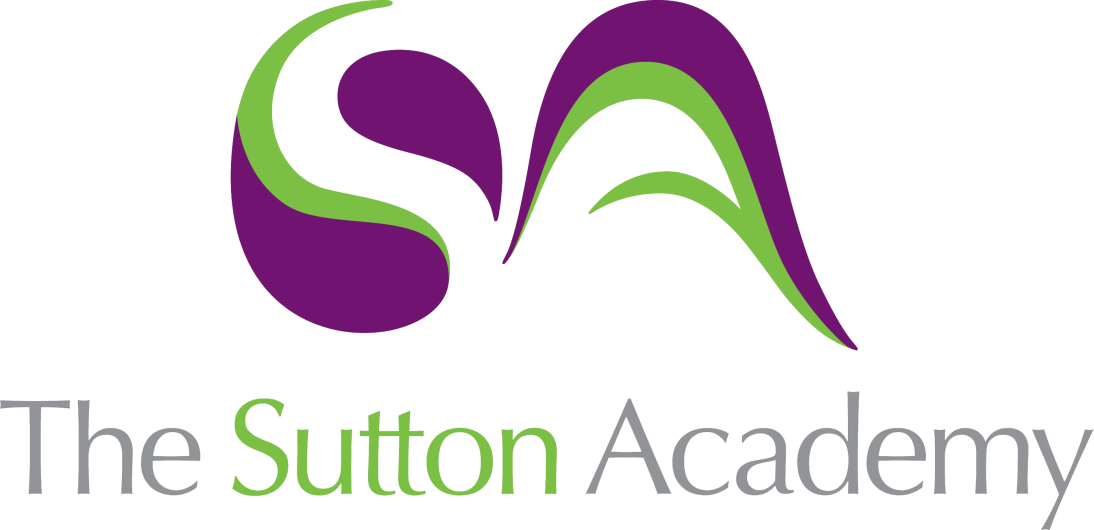 Knowledge Rich Curriculum Plan Year 7 Music Unit 2 - Keyboard Skills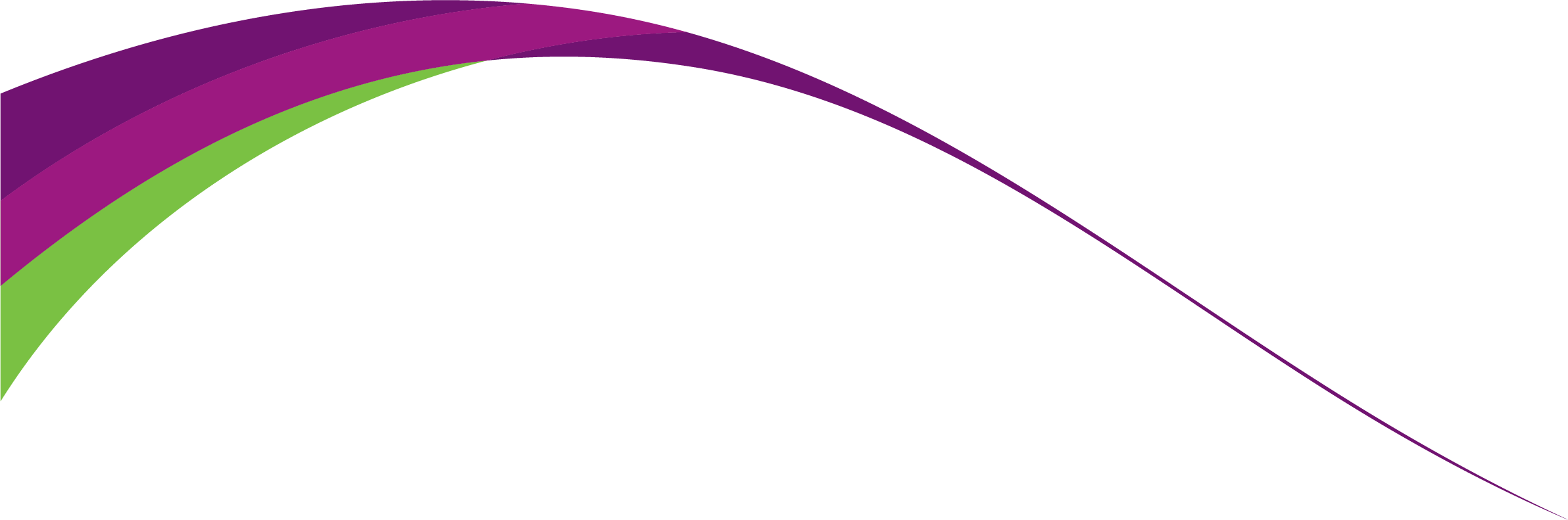 Lesson/Learning Sequence Intended Knowledge:Students will know that…Tiered Vocabulary Prior Knowledge:In order to know this students, need to already know that…Assessment Unit 2Lesson 1Theory - Keyboard Layout/Early Keyboard InstrumentsStudents will know that…Keyboard instruments have been around for centuries. Early keyboard instruments operated differently to their modern counterparts. Explain the term ‘octave’ in relation to the layout of a keyboard or piano?Name five keyboard instruments that were popular around the time of Queen Elizabeth I.When the piano invented.They will know what was unique about the Positive organ.Performing…Students will learn to perform the In the Night Garden theme or the main theme of Ed Sheeran’s Lego House. Students will be reminded of the importance of good finger work. Keyboard, harpsichord, clavichord, positive organ reed organ, virginal, plucked, jack, plectrum, double manual, hand-stops, pedals, tangents, bellows, keys. Students will be aware that a variety of keyboard instruments exist. Some will have had experience/lessons playing the piano. Some students will have prior experience of music theory. Unit 2Lesson 2Theory – The Piano (Part 1)/Treble Clef Staff NotationThe history of the piano, its evolution from the harpsichord. The reasons for the invention of the piano and its expressive capability. There are two ways the piano keys can be articulated, legato and staccato. Students will recognise the mechanical differences between the harpsichord and the piano. Students will learn to recognise the notes of the treble clef and the meaning of the word notation. Students learn the difference between sharps and flats and how to find sharp and flat notes on the keyboard, they learn how to write sharpened notes on the stave. Performing Thomas The Tank Engine (with sharps and flats)Students will learn to perform the Thomas The Tank Engine theme. Some students will also begin practising Hallelujah. Students will be reminded of the importance of good finger technique  Keyboard, harpsichord, clavichord, positive organ reed organ, virginal, plucked, jack, plectrum, double manual, hand-stops, pedals, tangents, bellows, keys. Piano, legato, staccato, treble clef, notation.Students will be aware that a variety of keyboard instruments exist. Some will have had experience/lessons playing the piano. Some students will have prior experience of music theory.Retrieval task 1Unit 2Lesson 3Theory – The Piano (Part 2)/Staves Clefs and NotesStudents study the range and mechanics of the piano in more detail. Students study the interior of the piano. Students study the mechanics of the piano in more detail. Students will understand the three things that affect the pitches of the various notes on a piano. Students will understand how the pedals on the piano work. Understand the term stave/staff, learn to draw the treble clef, learn to identify the notes of the lines and the spaces on the treble stave. Performing/HallelujahStudents learn to identify a 6/8 time signature and perform the melody of Hallelujah on the keyboard. Students learn to read dotted notes by clapping through the rhythm of the melody first. Keyboard, harpsichord, clavichord, positive organ reed organ, virginal, plucked, jack, plectrum, double manual, hand-stops, pedals, tangents, bellows, keys. Piano, legato, staccato, treble clef, notation, pedals, range, pitch, stave/staff, treble clef, sharp, flat, time signature 6/8, rhythm, melody. Students will be aware that a variety of keyboard instruments exist. Some will have had experience/lessons playing the piano. Some students will have prior experience of music theory.Retrieval task 2Unit 2Lesson 4Theory – Electronic KeyboardStudents will learn about the various functions on a modern electronic keyboard. They will learn to name accessories and some of the features of the modern keyboard, such as chord recognition, touch sensitivity. Students will learn about a variety of keyboard players such as Ray Manzarek of The Doors and Stevie Winwood. Students will learn to write notes onto the treble staff using notation and will continue learning to identify notes written on the treble stave. Performing/Pirates of The CaribbeanStudents will learn to play a piece with a ¾ time signature and a flattened B. Students will learn to identify a dotted minim. Keyboard, harpsichord, clavichord, positive organ reed organ, virginal, plucked, jack, plectrum, double manual, hand-stops, pedals, tangents, bellows, keys. Piano, legato, staccato, treble clef, notation, pedals, range, pitch, stave/staff, treble clef, sharp, flat, time signature 6/8, rhythm, melody, chord recognition, demo, speakers, touch sensitivity, rock, pop, gospel, jazz, bluesStudents will be aware that a variety of keyboard instruments exist. Some will have had experience/lessons playing the piano. Some students will have prior experience of music theory.Retrieval task 3Unit 2Lesson 5Theory – Students will continue learning to write notes onto the treble staff using notation and will continue learning to identify notes written on the treble stave. Students will recap early keyboard instruments the piano and the electronic keyboard. Students continue to prepare a piece for performance using keyboard instruments. Keyboard, harpsichord, clavichord, positive organ reed organ, virginal, plucked, jack, plectrum, double manual, hand-stops, pedals, tangents, bellows, keys. Piano, legato, staccato, treble clef, notation, pedals, range, pitch, stave/staff, treble clef, sharp, flat, time signature 6/8, rhythm, melody, chord recognition, demo, speakers, touch sensitivity, rock, pop, gospel, jazz, bluesStudents will be aware that a variety of keyboard instruments exist. Some will have had experience/lessons playing the piano. Some students will have prior experience of music theory.Informal teacher assessment of students practical progress on keyboards. Unit 2Lesson 6Written assessmentStudents complete a written assessment based on the unit Keyboard Skills. Questions will test their understanding of instrument history, instrument types, treble clef staff notation, time signatures etc. Keyboard, harpsichord, clavichord, positive organ reed organ, virginal, plucked, jack, plectrum, double manual, hand-stops, pedals, tangents, bellows, keys. Piano, legato, staccato, treble clef, notation, pedals, range, pitch, stave/staff, treble clef, sharp, flat, time signature 6/8, rhythm, melody, chord recognition, demo, speakers, touch sensitivity, rock, pop, gospel, jazz, bluesStudents will be aware that a variety of keyboard instruments exist. Some will have had experience/lessons playing the piano. Some students will have prior experience of music theory.End of unit written assessment. 